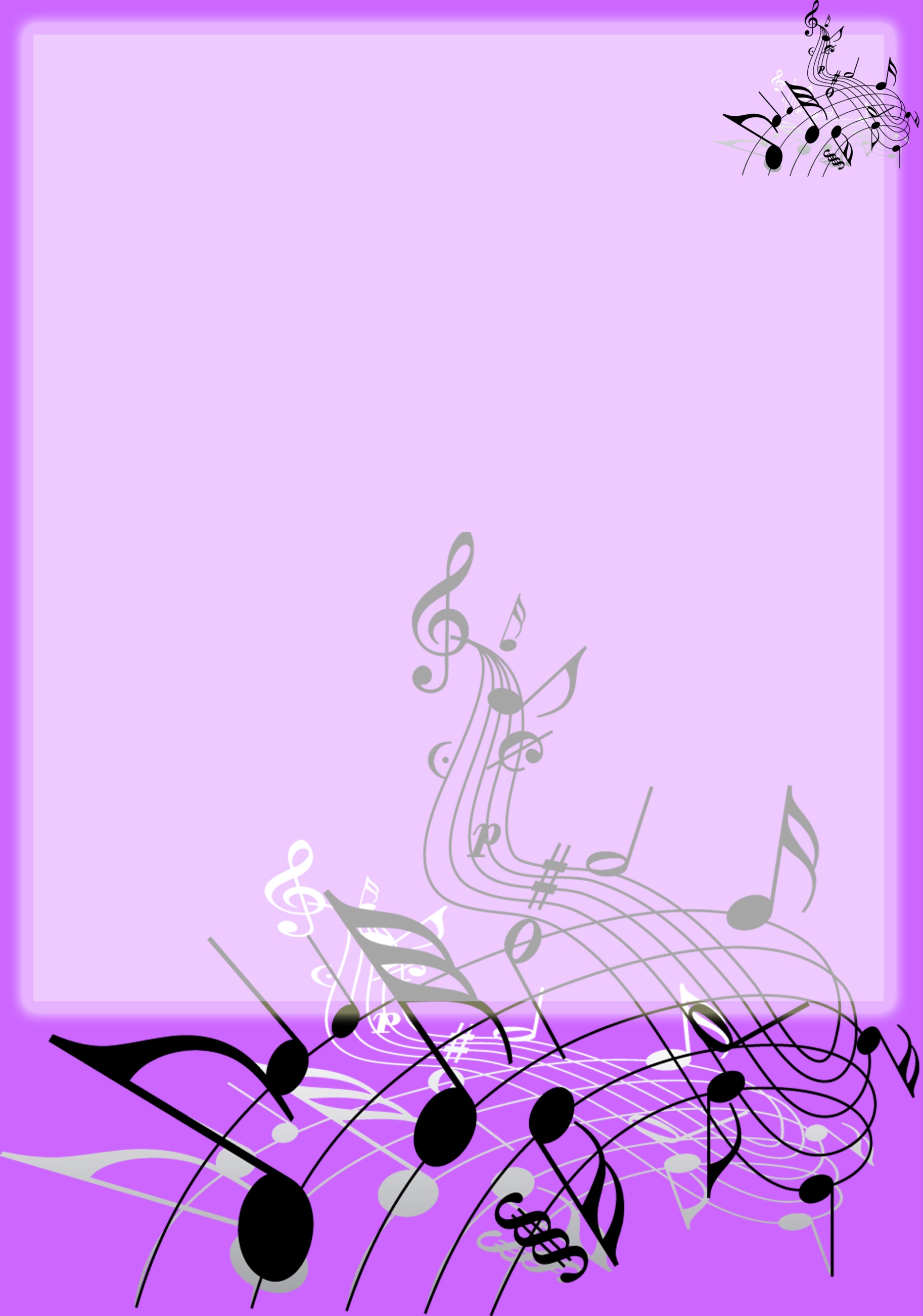 На территории Копанского сельского  поселения, численность жителей которого составляет  3812  человек,  находится сельский Дом культуры станицы Копанской. Удельный вес населения, участвующего в культурно-досуговых мероприятиях составляет  1247 %  (от общего числа населения);- Материально техническая база Муниципального учреждения  «Сельский дом культуры Копанского сельского поселения»:-находится по адресу: Ул. Мешкова 22. Тел. -95 -4-75.- Общая площадь СДК   составляет  .  В здании  оборудовано 7 -комнат кружковой работы , 600 посадочных мест  в большом зрительном зале , 120  в малом зрительном зале.-В здании Дома культуры  находятся 2 библиотеки (занимают 2 комнаты), музей боевой славы (занимает 2 комнаты).- Состояние материально технической базы В декабре 2016 года приобретена звуковая аппаратура  PRX715XL F Техническое оснащение: Компьютер 1 «CITYLINE», ноутбук «ISUS», Звуковая аппаратура мощность700 V;  колонки «DIHAKORD» Микшерский пульт с усилителем  «CAMSOH» 12 каналов ;радио микрофона 2 –ARSHUR  FORTY,  2- AKGМагнитофоны  SAMSUHG  -2 штуки .  -В 2016 году в кабинеты №25, 26, 27 сельского Дома культуры установлены 2 компьютера и проведён интернет. -Световой аппаратуры нет. -транспортных средств  в  Доме культуры не имеется.-В фойе  Дома культуры  имеются стенды, отражающие творческую работу СДК; «Антинарко», по профилактике и правонарушений (закон «15-39»);  к юбилейной дате 80-летия Краснодарского края; достижения СДК, информационный стенд, отражающий рекламную деятельность Дома культуры, регулярно обновляется стенд с фотографиями пройденных мероприятий в СДК. Вблизи музея боевой славы находится  фото - стенд  с фотографиями  земляков, ветеранов ВОВ, погибших в годы войны 1941-1945гг.- Творческие  коллективы СДК  имеют  более 150  комплектов сценических  костюмов. В 2016-2017 году костюмерная Дома культуры пополнилась пятью комплектами красочных костюмов. Помощь в пошиве сценических костюмов некоторым коллективам оказывают  родители участников художественной самодеятельности, а  основная часть сценических костюмов  производится  за счёт финансовых средств  Дома культуры - Платные услуги СДК:   танцевальные вечера, концерты,  конкурсные - развлекательные программы.(наибольшую  часть выручки дают концерты коллективов МУК СДК)-Кабинеты, где ведут свою работу творческие руководители, находятся в надлежащем порядке. Оформлены стенды: «Уголок коллектива», имеется надлежащая литература. С помощью спонсоров, в  чётыре  кабинета  Дома культуры  приобретены  компьютеры. 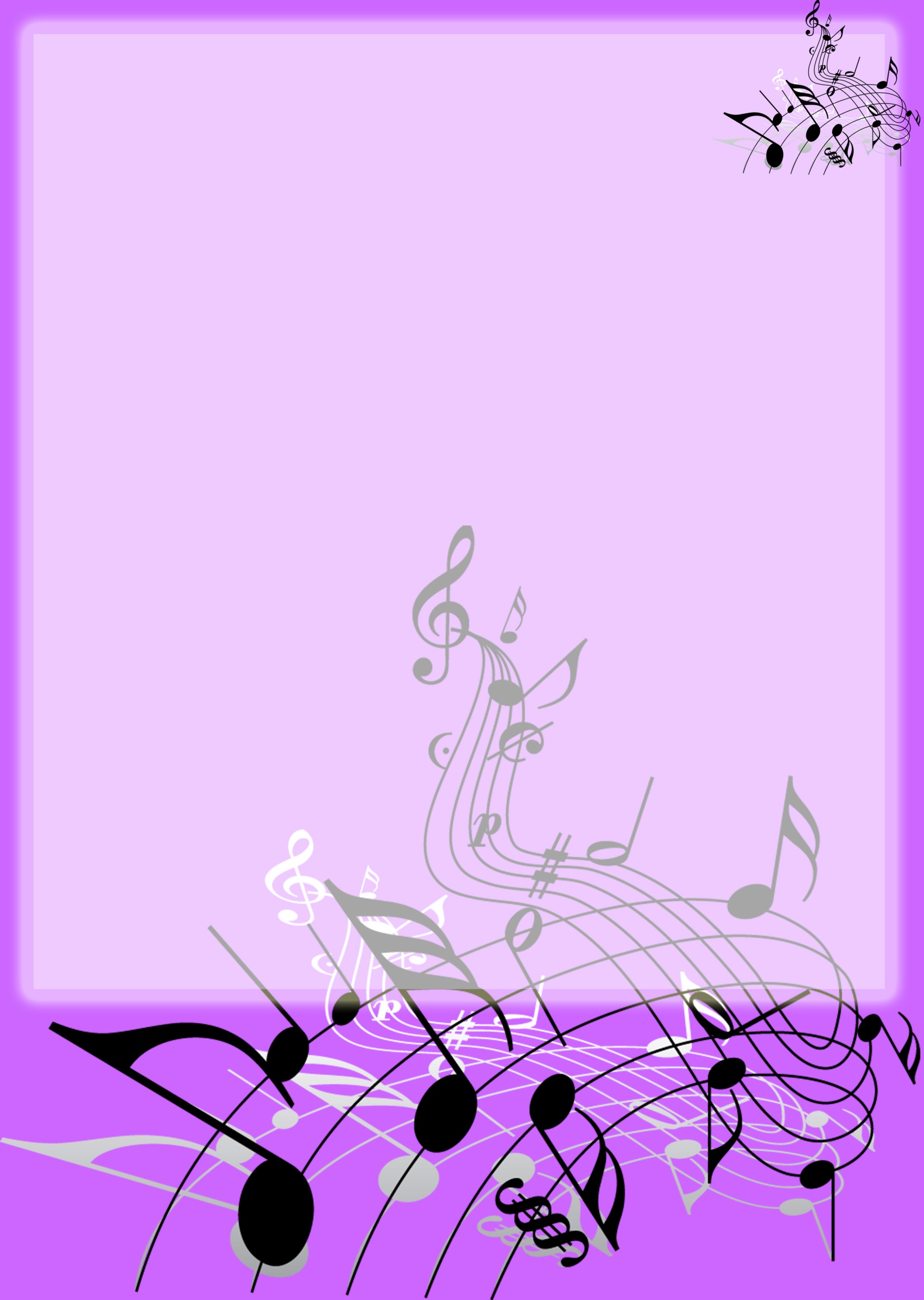         Дом культуры имеет прилегающую парковую зону, которая постоянно поддерживается в чистом состоянии. На центральной площади перед ДК находится две клумбы, которые радуют жителей станицы разнообразной окраской роз. В центре клумб установлены малые формы архитектуры – это большие, яркие разноцветные зонтики, на возвышающихся подставках, в которых высажены  петунии. Так же на территории находится два квадратных вазона, в которые высажены яркие однолетние цветочные растения. Прилегающие к ДК дорожки, очищены и выбелены. На территории весной было высажено 15 кустов садового гибискуса. Все урны и лавочки выкрашены. Покрашены окна ДК в количестве 46 штук, зрительный зал. Установлен  пандус. Производится своевременная обрезка кустарников и деревьев. Центральная площадь ДК освещена фонарями. -Основные направления деятельности КДУ В 2016- 2017 году (январь-август)   в СДК проводится работа по реализации  11 федеральных краевых целевых программ  и исполнению законодательных нормативных актов.Таблицанаполняемости клубных формирований СДК Копанского с/п   2017год.                              Кружки художественной самодеятельности-Для детей и подростков – 21 клубных формирований – 258человекаДля молодёжи – 1 – 19;Для старшего поколения – 3 – 47;  Итого: 25 – 324;-Процент населения, участвующий в систематических занятиях художественным творчеством  составляет -   8 %.Кружки художественной самодеятельности Копанского сельского Дома культуры.Вокально-хоровой жанр6 коллективов -56 человекХореографический жанр                                                                                       4 коллектива – 47 человекЦирковой жанр4 кол - 47 чел.-В марте 2017 года образцовый художественный коллектив «Непоседы» подтвердил своё звание. Жанр декоративно-прикладного искусства3 кружка – 24 человек.                                Клубные любительские объединения                     Естественно – научные, специальных занятий и умений.                                                                                             Всего: 1 клуб – 23 чел.                                            Комплексно – досуговые                                                                                             Всего 2 клуба – 50чел. Физкультурно- оздоровительные и спортивные                                                                                                   Всего: 4 клуба-57ч.                                              Нравственно – эстетическийВсего: 1 – 17 чел.Информация о достижениях коллективов художественной самодеятельности Копанского сельского Дома культуры за период 2016-2017 год.-Работники Дома культуры постоянно в поиске инновационных форм и методов работ. При проведении  мероприятий используются различные формы работы: театрализованные праздники, концерты, чествования на дому, праздники станицы, конкурсы.  Приоритетной  в работе СДК  является работа с детьми и молодёжью. Флэш-моб – одна из новых форм в работе СДК. Так, например, 22.08, в День Флага Российской федерации,  на площади СДК состоялся  молодёжный флэш - моб под названием: «Я поднимаю флаг моего государства» Более 50 человек приняли участие в этом танцевально-тематическом направлении. Под современную музыкальную композицию в исполнении А. Майданова «Флаг моего государства», используя свой талант и хореографические данные, участники мероприятия, молодёжь станицы, показала своё патриотическое отношение к Родине. -За период 2016  проведено – 469 культурно-массовых мероприятий, с охватом 47528 человек. ( За 2015год  было проведено 466 /44754). -За период январь-август 2017 года проведено 312 мероприятий с охватом 31189 человек.  -Количество культурно-досуговых мероприятий, рассчитанных на людей с ограниченными возможностями  - 85 с охватом 14895  человек, что составляет  19 %  от общего числа мероприятий.  В день для людей с ограниченными возможностями, 3 декабря,  работники Дома культуры совместно с социальной сферой организовали и провели час милосердия «Душу исцелит добро», куда были приглашены дети-инвалиды с родителями.  Здесь для них звучали стихи и песни. С удовольствием все присутствующие на празднике отгадывали загадки и викторины.  Мероприятие  завершилось дружным чаепитием со сладостями. Все дети -10 человек, ушли домой с подарками.-Средняя  заполняемость зрительного зала  на культурно-досуговых мероприятиях составляет  - 400 человек, что составляет 67%. -Ежемесячно в Доме культуры проводятся мероприятия по реализации Муниципальной целевой программы «Комплексные меры по противодействию злоупотреблению наркотиками и их незаконному обороту».  Следуя этой программе, с подростками проводятся беседы, круглые столы, откровенные диалоги. Детям и подросткам даётся возможность высказывать своё мнение. Привлекается внимание школьников к проблемам борьбы с наркоманией, курением и алкоголизмом.  Беседы с подростками подкрепляются показом видеофильмов и социальных роликов на антинаркотическую тему.Также  ежемесячно проводятся мероприятия по реализации Краевого Закона № 15 – 39 «О мерах по профилактике безнадзорности и правонарушений несовершеннолетних». С ребятами проводятся диспуты, встречи, викторины. Подростки информируются о важности соблюдения Закона №15 – 39. Цель мероприятий:- донести до учеников информацию о мерах наказания о несоблюдении Закона; Например, 12 мая 2017 года в Копанском СДК прошла встреча – беседа «Ночь – время не детское». На мероприятии  присутствовали учащиеся 9 классов МБОУ СОШ №8.  Главной задачей встречи было способствовать воспитанию законопослушного гражданина, развить правовую культуру подростков, выработать у детей ценностные ориентации в общественных отношениях, воспитание нравственных качеств личности. Ребята вспомнили основные статьи Закона 1539. Затем некоторые из присутствующих учеников высказали свое мнение о соблюдении Закона. В завершении мероприятия была проведена тематическая игра «Я и Закон», в которой ребята с удовольствием приняли участие.Всего проведено информационно-просветительских  мероприятий – 57-12%.-Вся работа Дома культуры построена на взаимодействии с муниципальными и региональными учреждениями культуры, образованием, молодёжным комитетом, социальным обеспечением. Так, например 1.09 2017 года в детском дошкольном учреждении «Колосок», находящийся на территории сельского поселения был проведён  юбилейный праздник «Нам сегодня – 50!». Работниками Дома культуры была подготовлена театрализованная программа, посвящённая юбилярам. Участники художественной самодеятельности СДК и воспитанники детского сада «Колосок» показали интересную  концертную программу. Мероприятие проходило на территории детского сада, куда были приглашены бывшие работники и почётные гости.Тесная связь с МБОУ СОШ№8 позволяет делать мероприятия боле массовыми, интересными и  красочными. Школьники МБУСОШ№8 учреждения составляют основную часть  участников художественной самодеятельности СДК. Так же многие мероприятия проходят совместно с  казачеством станицы, с библиотекой, музеем, молодёжным комитетом.  -Творческий коллектив Копанского Дома культуры участвует в краевых фестивалях и конкурсах, проводимых  Атамани.27.05 – участие в краевом фестивале «Агро-тур» г. Краснодар.3.06 – Участие в краевом фестивале «Кубанские потешки»  - Атамань. -Дом культуры ведёт связь со средствами массовой информации.  Газета «Приазовские степи» неоднократно выпускала статьи на своих страницах о значимых мероприятиях, проведённых в Доме культуры.- В социальных сетях создана группа  «Копанской СДК», в которой отражена работа СДК.В творческом репертуаре каждого коллектива СДК запланированы музыкальные произведения и художественные номера, отражающие тематику традиций и фольклора Кубани. Совместно с филиалом музея проводятся музейные встречи на тему «Жизнь и быт кубанских казаков», где посетителей знакомят с самобытностью нашей предков.-Мероприятия народного жанра сопровождаются выставками народного творчества «Умельцы станицы». А на такие массовые праздники, как «День станицы», «День урожая», «День района» традиционно работает курень, который оформлен в стиле кубанской хаты. Для оформления куреня у местных жителей были собраны предметы старины: рушники, половики, покрывала и кухонная утварь. На входе в подворье  радушно встречают гостей казак и казачка. Работа подворья сопровождается кубанскими песнями и играми.К 80-летию Образования Краснодарского края и 225-летию освоения казаками кубанских земель в Доме культуры оформлена выставка рисунков «Казаки на страже Отечества».  В фойе СДК функционирует кубанский уголок «Гостеприимная станица». Здесь проходят информационно-познавательные часы для учащихся школы.По развитию жанров народного творчества в любительском клубе «В кругу друзей» проходят семейные праздники и фольклорные посиделки. Например: 15 мая в международный день семьи, Копанской дом культуры радушно распахнул свои двери для гостей и участников мероприятия « моя семья - моё  богатство!». Гостями праздника, который проходил в форме огонька, стали семьи, прожившие большую, светлую супружескую жизнь, и отметившие в этом году юбилеи совместной жизни. В этот день семьи: Волковых, Головко, Мукиец, Клиндух состязались в различных конкурсах, демонстрировали  свою эрудицию, ловкость, творчество, как в поэтическом конкурсе, так и в танцевальном, исполнив замечательный танец «вальс».  Очень трогательно было прочитано стихотворение о своей семье М.А. Волковой.  Очень дружелюбная атмосфера праздника способствовала и помогала участникам.  Праздник получился добрый, замечательный и красивый-на прошедшем краевом конкурсе «Кубанские потешки» в этнографическом комплексе  «Атамань», творческие работники дома культуры провели с участниками фестиваля познавательную игровую программу, в которой использовались кубанские народные игры, пословицы, поговорки.-Наличие  грамот министерства Краснодарского края1. Почётная Грамота. Награждается Антоненко Светлана Владимировна- художественный руководитель, руководитель кружка «Подружки» муниципального учреждения культуры «Сельский дом культуры Копанского сельского поселения»(За существенный вклад в развитие, сохранение и популяризацию кубанской культуры, искусства, многолетний плодотворный труд) Приказ №2-н от 18.032016 года.2. Почётная Грамота. Награждается Литвинова Лариса Николаевна – директор  муниципального учреждения культуры «Сельский дом культуры Копанского сельского поселения» (За существенный вклад в развитие, сохранение и популяризацию кубанской культуры, искусства, многолетний плодотворный труд). Приказ № 2-н от 17 .03.2017Директор СДК                                                         Л.Н. Литвинова№ п/пНазвание целевой программыКоличество мероприятийКоличество человек1.Краевая целевая программа «Об улучшении демографической ситуации в Краснодарском крае»5248502 Государственная программа «Дети Кубани- 2014-2018г.г.»190155673КЗ № 15 -39-КЗ Краевая целевая программа «По укреплению правопорядка, профилактике правонарушений и усилению борьбы с преступностью в МО Ейский район».3221974«Духовно – нравственное воспитание детей  и молодёжи, развитие и укрепление  семейных традиций в Краснодарском крае »90143305.Развитие физической культуры4231756.Краевая целевая программа «Доступная среда»67128507.Социальна поддержка граждан91155178« Комплексные меры  противодействия незаконному обороту и потреблению наркотических средств»3410709 «План по обеспечению гендерного равенства»59999010Краевая целевая программа «Гармонизация межнациональных отношений и развитие национальных культур в Краснодарском крае».31422011Краевая целевая программа «Молодёжь Кубани»56970№Название  формированияНазвание  формированияДата основанияДата основанияРуководитель кол.Кол.участниковКол.участниковКол.участниковКол.участниковВозрастная категорияВозрастная категория№Название  формированияНазвание  формированияДата основанияДата основанияРуководитель кол.планпланфактфактВозрастная категорияВозрастная категория1Цирковой образцовый художественный коллектив «Непоседы»Цирковой образцовый художественный коллектив «Непоседы»19771977Латуш СветланаВасильевна151518186-16     (Д)6-16     (Д)2Цирковой кружок «Калейдоскоп»Цирковой кружок «Калейдоскоп»2005г2005гЛатуш СветланаВасильевна889910-14    (д)10-14    (д)3Цирковой кружок «Ритм»Цирковой кружок «Ритм»2002г.2002г.Латуш СветланаВасильевна558814-17    (п)14-17    (п)4Цирковой кружок «Кнопики»Цирковой кружок «Кнопики»2009г.2009г.Латуш СветланаВасильевна101012126-7        (д)6-7        (д)5Вокальный  коллектив «Подружки»Вокальный  коллектив «Подружки»1998г.1998г.АнтоненкоСветланаВладимировна88889-17     (д)9-17     (д)6Вокальный кружок солистов «Солист»Вокальный кружок солистов «Солист»20032003АнтоненкоСветланаВладимировна88887-20     (П)7-20     (П)7Младшая вокальная группа «Задоринка»Младшая вокальная группа «Задоринка»20092009АнтоненкоСветланаВладимировна121212126-7       (д)6-7       (д)8Танцевальный коллектив «Эдельвейс»Танцевальный коллектив «Эдельвейс»20132013Левадняя Наталья Ивановна88141415-17(п)15-17(п)9Танцевальный коллектив «Стиль»Танцевальный коллектив «Стиль»20132013Левадняя Наталья Ивановна88131310-14(д)10-14(д)10Танцевальный коллектив «Малинка»Танцевальный коллектив «Малинка»20132013Левадняя Наталья Ивановна88888-10(д)8-10(д)11Танцевальный коллектив«Гномики»Танцевальный коллектив«Гномики»20152015Левадняя Наталья Ивановна121212125-7 (д)5-7 (д)12Вокальный коллектив «Кубанушка»Вокальный коллектив «Кубанушка»20142014Литвинов Вадим Александрович888825-55(взр.)25-55(взр.)13Вокальный коллектив «Голоса Кубани»Вокальный коллектив «Голоса Кубани»20142014Литвинов Вадим Александрович1616202010-14(Д)10-14(Д)14Вокальная группа  «Завалинка»Вокальная группа  «Завалинка»20142014Литвинов Вадим Александрович444435-50(взр.)35-50(взр.)15Кружок ДПИ «Умелые руки»Кружок ДПИ «Умелые руки»20142014Кузьменко Юрий Георгиевич88887-10 (д)7-10 (д)16Кружок ИЗО «Волшебная кисть»Кружок ИЗО «Волшебная кисть»20142014Кузьменко Юрий Георгиевич888810-14(д)10-14(д)17Кружок «Резьба по дереву»Кружок «Резьба по дереву»2015201588178 человек178 человек10-16(п)10-16(п)178 человек178 человек178 человек178 человек178 человек178 человек178 человек178 человек178 человек178 человек178 человек178 человекКлубы по интересамКлубы по интересамКлубы по интересамКлубы по интересамКлубы по интересамКлубы по интересамКлубы по интересамКлубы по интересамКлубы по интересамКлубы по интересамКлубы по интересамКлубы по интересам2007Жиркова Е.В.151714-17   (п)11«Художественное слово»«Художественное слово»2017Джураева А.Ю..Джураева А.Ю..1515202010-14     (д)22«Ладья»«Ладья»2010г.Скляренко Н.Н.Скляренко Н.Н.1212151514-17 (п)33«Вытворяшки»«Вытворяшки»2005Джураева А.Ю.Джураева А.Ю.151515157-10      (д)44«Олимп»«Олимп»2009Скляренко Н.Н.Скляренко Н.Н.1515191918-25     (м)55«Подросток»«Подросток»2009Джураева А.Ю.Джураева А.Ю.1515151514-16   (п)66Клуб «Гимнастика»Клуб «Гимнастика»2014 Левадняя Инна Владимировна Левадняя Инна Владимировна151515156-10  ( д)77Клуб «В кругу друзей»Клуб «В кругу друзей»2014Дробот Зоя АнатольевнаДробот Зоя Анатольевна2525353555-78 (взр.)88Клуб «Грация»Клуб «Грация»2015Васильева МаргаритаВладимировнаВасильева МаргаритаВладимировна88121214-17 (п)                                                                                                                                                                   146 человек                                                                                                                                                                   146 человек                                                                                                                                                                   146 человек                                                                                                                                                                   146 человек                                                                                                                                                                   146 человек                                                                                                                                                                   146 человек                                                                                                                                                                   146 человек                                                                                                                                                                   146 человек                                                                                                                                                                   146 человек                                                                                                                                                                   146 человек                                                                                                                                                                   146 человек                                                                                                                                                                   146 человекВсего 25/324 человека.Всего 25/324 человека.Всего 25/324 человека.Всего 25/324 человека.Всего 25/324 человека.Всего 25/324 человека.Всего 25/324 человека.Всего 25/324 человека.Всего 25/324 человека.Всего 25/324 человека.Всего 25/324 человека.Всего 25/324 человека.№п/пНазвание коллективаРуководитель2016 годКоличество участников2017 годКоличество участников1Вокальный коллектив «Подружки»Антоненко С.В.882Вокальный кружок «Солист»Антоненко С.В.883Вокальная группа «ЗадоринкаАнтоненкоС.В.12124Вокальный коллектив «Кубанушка»Литвинов В.А.12125Вокальный коллектив «Казачок»Литвинов В.А.12126Вокальная группа солистов «Голоса Кубани»Литвинов В.А.44№п/пНазвание коллективаРуководитель коллективаКоличество участниковЗа 2015 г.Количество участниковЗа 2016 год1Танцевальный коллектив «Эдэльвейс»Левадняя Наталья Ивановна14142Танцевальный коллектив «Стиль»Левадняя Наталья Ивановна13133Танцевальный коллектив «Малинки»Левадняя Наталья Ивановна884Танцевальный коллектив «Гномики»Левадняя Наталья Ивановна1212№п/пНазвание коллективРуководительКоличество участников в 2015 годуКоличество участниковВ 2016-2017году1Цирковой образцовый художественный коллектив «Непоседы»Латуш С.В.18182Цирковой кружок «Калейдоскоп»Латуш С.В.993Цирковой кружок «Кнопики»Латуш С.В.12124Цирковой кружок «Ритм»Латуш С.В.88№п/пНазвание коллективаРуководительКоличество участников в 2015 году.Количество участников в 2016 году.1Кружок ДПИ «Умелые руки»Кузьменко Юрий Георгиевич882Кружок изобразительного исскуства «Волшебная кисть»Кузьменко Юрий Георгиевич883Кружок ДПИ «Резьба по дереву»Кузьменко Юрий Георгиевич88№п/пНазвания клубаРуководительклубаКоличество участниковВ 2015 гКоличество участников  в2016 году1«Краеведение»Стромило Лариса Владимировна-зав. Филиала районного музея(ст. Копанская)2323№п/пНазвания клубаруководительКол. ЧеловекВ 2015 годуКол. Чел в 2016 году1Клуб «Весёлые вытворяшки»Лапушкова Евгения Васильевна –зав.сектором по работе с детьми и молодёжью СДК. 15152Клуб «В кругу друзей»Дробот Зоя Анатольевна(Председатель совета ветеранов).3535№ п/пНазвания клубаРуководитель клубаКоличество человек в 2015 годуКоличество человек в 2016 году1Клуб «Олимп»Скляренко Николай Николаевич– спорт инструктор СДК.19192Клуб «Гимнастика»Левадняя Инна Владимировна – преподаватель физкультуры в ДШИ.15153Клуб «Ладья»Петушков Иван СтепановичСпорт инструктор(пенсионер)15154Клуб «Грация»Железнова Светлана Владимировна88№п/пНазвания клубаРуководительКоличество участниковВ 2015 годуКоличество Участников в 2016 году1Клуб  «Подросток»Джураева Анна ЮрьевнаЗаведующая сектором по работе с детьми и молодёжью СДК.1717№п/пНаименование коллективаДатаНаименование фестивалей, конкурсовДостижения коллективовПодпись заверяющего документ1Вокальный коллектив «Казачок»Руководитель В.А.Литвинов.февраль 2016Районный  фестиваль – конкурс военно-патриотической песни «Негасимый огонь».диплом III степениНачальник Управления культуры администрации МО Ейский район О.А.Гуро;Председатель Райкома профсоюзов работников культуры Ейского района Н.А.Москалёва2Сайнова ЕкатеринаСолистка (вокального коллектива «Подружки» - рук. Антоненко С.В.)февраль 2016г.ЕйскРайонный  фестиваль – конкурс военно-патриотической песни «Негасимый огонь».Диплом за участиеНачальник Управления культуры администрации МО Ейский район О.А.Гуро;Председатель Райкома профсоюзов работников культуры Ейского района Н.А.Москалёва3Сайнова Екатерина-Солистка (вокального коллектива «Подружки» - рук. Антоненко С.В.)февраль 2016г.Ейскрайонный конкурс  героико-патриотической песни «Ветер надежды»Диплом II место Начальник Управления по делам молодежи администрации муниципального образования Ейский районИ.С. Калинин4Вокальный коллектив «Подружки»(солисты Т.Попова и А. НовогординскаяРуководитель С.В.Антоненко.февраль 2016г.ЕйскРайонный  фестиваль – конкурс военно-патриотической песни «Негасимый огонь памяти»Диплом за I степениНачальник Управления культуры администрации МО Ейский район О.А.Гуро;Председатель Райкома профсоюзов работников культуры Ейского района Н.А.Москалёва5Литвинова Лариса Николаевнамарт 2016 Почетная грамота за личный вклад и активное участие в проведении мероприятия оборонно –массовой и военно-патриотической работы в 2016 годуЮ.А. Келембет6Антоненко Светлана Владимировнамарт 2016День культработникаГрамота за существенный вклад в развитие, сохранение и популяризацию кубанской культуры, за многолетний плодотворный труд Министерство культуры Краснодарского края 7.Попова Татьяна(солистка вокальной группы «Подружки» - рук. С.В.Антоненко)февраль 2016Фестиваль «Ейский казачок»Диплом IIIстепениНачальник Управления культуры администрации МО Ейский район О.А.Гуро;Председатель Райкома профсоюзов работников культуры Ейского района Н.А.Москалёва8МУК СДК .март 2016за III место в проведении месячникаБлагодарностьглавы муниципального образованияЮ.А. Келембет9.Литвинова Лариса Николаевна2016 октябрь участие в торжественном мероприятии , посвященном 320- летию образования Кубанского казачьего войскапочетная грамота Атаман Ейского районного казачьего общества10Агитбригада «Молодежь Кубани»Руководитель Антоненко Светлана Владимировнаоктябрь 2016«Ради счастливого «завтра», или скажи наркотикам «Нет!»Диплом I степениНачальник управления культуры Администрации МО Ейский район Гуро О.А.Председатель райкома профсоюза работников культуры Ейского района Н.А.Москалёва.11Литвинова Лариса НиколаевнаДжураева Анна Юрьевнадекабрь 2016.декабрь 2016«Лучший руководитель года»Районный конкурс профессионального мастерства «Грани таланта»Диплом III c степениДиплом II степениНачальник управления культуры Администрации МО Ейский район Гуро О.А.Председатель райкома профсоюза работников культуры Ейского района Н.А.Москалёва.12.Сайнова ЕкатеринаС.В.Антоненко)2017Конкурс патриотической песни «Ветер надежды»III  местоНачальник управление по делам молодежи МО Ейский район В.Г. Пугиев.13Дуэт Новогординская АннаПопова ТатьянаС.В.Антоненко2017конкурс военно-патриотической  песни «Ветер надежды»,I  местоНачальник управление по делам молодежи МО Ейский район В.Г. Пугиев.14Вокальный коллектив «Подружки» С.В.Антоненко2017Конкурс патриотической песни «Ветер надежды»Начальник управление по делам молодежи МО Ейский район В.Г. Пугиев15Хореографическийколлектив «Эдельвейс»рук. Н.И. Левадняя2017Конкурс патриотической песни «Виктория»дипломНачальник управления культуры Администрации МО Ейский район Гуро О.А.Председатель райкома профсоюза работников культуры Ейского района Н.А.Москалёва16Красавин Иванрук. С.В.АнтоненкоКонкурс военно-патриотической песни «Виктория» Лауреат I степениНачальник управления культуры Администрации МО Ейский район Гуро О.А.Председатель райкома профсоюза работников культуры Ейского района Н.А.Москалёва17Вокальный коллектив «Подружки»С.В.АнтоненкоКонкурс патриотической песни «Негасимый огонь памяти»Диплом III  степениНачальник управления культуры Администрации МО Ейский район Гуро О.А.Председатель райкома профсоюза работников культуры Ейского района Н.А.Москалёва18Дуэт Новогординская АннаПопова ТатьянаС.В.АнтоненкоКонкурс «Ейский казачок»Диплом II степениНачальник управления культуры Администрации МО Ейский район Гуро О.А.Председатель райкома профсоюза работников культуры Ейского района Н.А.Москалёва20Литвинова Лариса НиколаевнаМарт 2017День культработникаМинистр культуры В.Ю. Лапина21Антоненко Светлана ВладимировнаМарт 2016Министр культуры В.Ю. Лапина22Антоненко Светлана ВладимировнаМарт 2017День культработниказа высокий профессионализмО.А. Гуро